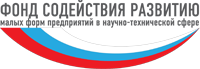                                                                                              «УТВЕРЖДАЮ»  Генеральный директор_________ Поляков С.Г.___ «_________» 2015 г.Положение о программе «УМНИК»    Москва - 2015Цели программы «УМНИК»Настоящим Положением определяются порядок и условия проведения Программы «УМНИК», реализуемой в соответствии с решением Наблюдательного совета Фонда содействия развитию малых форм предприятий в научно-технической сфере (далее – Фонд), а также условия предоставления грантов физическим лицам на выполнение научно-исследовательских работ (далее – НИР), результаты которых имеют перспективу коммерциализации, в соответствии с пунктом 9 и подпунктом «б» пункта 10 Устава федерального государственного бюджетного учреждения «Фонд содействия развитию малых форм предприятий в научно-технической сфере», утвержденного постановлением Правительства Российской Федерации от 3 июля 2012 г. №680.Цели программы:1. Государственная поддержка молодых учёных, стремящихся самореализоваться через инновационную деятельность, и стимулирование массового участия молодежи в научно-технической и инновационной деятельности.2. Проведение молодыми учеными и специалистами НИР с целью внедрения их результатов в хозяйственный оборот.3. Стимулирование молодых ученых и специалистов к созданию малых инновационных предприятий, необходимых для коммерциализации результатов научных разработок.В Программе принимают участие физические лица от 18 до 28 лет включительно, являющиеся гражданами РФ, и ранее не побеждавшие в программе «УМНИК».Организация финального мероприятия2.1 Регламент по подготовке финального мероприятия по программе «УМНИК»1. Аккредитация мероприятийВ начале каждого полугодия Фонд объявляет сбор заявок на проведение финальных мероприятий по программе «УМНИК» в субъектах Российской Федерации, где присутствуют региональные представители Фонда. Заявка оформляется и подается представителем Фонда в регионе. Сбор заявок ведется через специализированную систему http://umnik.fasie.ru/. В заявке указывается название мероприятия, место проведения и организаторы, формируется подробный список председателей регионального экспертного жюри (далее – РЭЖ) по пяти направлениям. В состав  РЭЖ должны входить не менее 5 человек на каждое направление программы (представители научного сообщества, представители наукоемкого бизнеса и представители региональной администрации). Из состава жюри организаторами аккредитованного мероприятия выбирается председатель РЭЖ, заместитель председателя РЭЖ, председатели каждого направления и секретарь. Председатели РЭЖ первично рекомендуются региональными административными структурами, которые курируют работу представителей в регионах. Окончательное решение о председателях РЭЖ принимается Экспертным Советом Фонда. Наиболее первостепенными для аккредитации являются международные мероприятия, затем всероссийские, региональные и внутривузовские. Календарь аккредитованных мероприятий публикуется на сайте http://umnik.fasie.ru/, а также размещается на интерактивной карте РФ.2. Отбор победителейОтбор победителей программы производится в несколько этапов. На вузовских, факультетских, институтских (НИИ и КБ) мероприятиях, а также мероприятиях в бизнес-инкубаторах и инновационно-технологических центрах проходит полуфинальный отбор инновационных проектов. Все участники полуфинального отбора программы «УМНИК» в обязательном порядке регистрируются в специализированной системе http://umnik.fasie.ru/. В данной системе также предусмотрен модуль заочной оценки заявки. По результатам проведенной предварительной экспертизы РЭЖ в системе http://umnik.fasie.ru/ заявителям выставляются рейтинговые баллы. Заявки, успешно прошедшие предварительный отбор, рекомендуются к участию в очном финальном отборе. Список финалистов публикуется на сайте  http://umnik.fasie.ru/.Финальные отборы проводятся  в субъектах Российской Федерации на аккредитованных Фондом мероприятиях при участии сотрудников группы организации программы «УМНИК», и организуются с участием региональных представителей Фонда, Администрации, ВУЗов, научных и бизнес-сообществ региона. РЭЖ осуществляет следующие функции:организует экспертизу поступивших заявок;проводит отбор проектов, рекомендованных к финансированию, в соответствии с критериями отбора (пункт 2.1.);Решения РЭЖ принимаются на очном заседании членов РЭЖ. Заседание РЭЖ считается правомочным при наличии на нем более пятидесяти процентов от общего числа членов РЭЖ.Решения, принимаемые на заседаниях РЭЖ оформляются протоколом, который подписывает председатель РЭЖ или его заместитель, а также председатели всех направлений. Протокол на заседаниях РЭЖ ведется секретарем. Член РЭЖ, не согласный с принятым решением, может письменно изложить свое особое мнение и представить его председателю РЭЖ. Особое мнение прикрепляется к соответствующему протоколу в виде приложения. Протокол в бумажном виде, подписанный председателем РЭЖ, а также председателями всех представленных направлений, является итоговым документом финального мероприятия.Окончательное решение о победителях программы «УМНИК» принимает Бюро Наблюдательного совета Фонда. Решения Бюро Наблюдательного совета утверждаются на заседаниях Наблюдательного Совета в конце каждого полугодия.3. Рекомендации для представителей Составить программу проведения финального мероприятия, которая обязательно должна включать в себя:открытие финального мероприятия;выступление с презентацией о деятельности Фонда (10 минут); презентации проектов для отбора победителей программы «УМНИК» (работа секций);церемонию награждения победителей дипломами Фонда;закрытие финального мероприятия.Программу выслать на почту сотруднику группы организации программы «УМНИК» (кураторы федеральных округов указаны в специализированной системе по ссылке: http://umnik.fasie.ru/curators/). Получить в Фонде необходимые материалы для проведения мероприятия: листы рейтингового голосования экспертов (если голосование по техническим причинам не может осуществляться через систему http://umnik.fasie.ru/), порядок выставления и подсчета баллов голосования, таблицу подсчета баллов голосования.При использовании раздаточного материала, связанного с мероприятием, использовать логотип Фонда (скачать на сайте http://fasie.ru/). Установить информационный баннер программы «УМНИК» на время проведения мероприятия (получить в Фонде у сотрудников группы организации программы «УМНИК»). Также рекомендуется организовать помещение для конференции таким образом, чтобы все члены РЭЖ могли видеть выступающих. Рекомендуется использовать проектор, микрофон. На столах у экспертов обязательно должны быть таблички с указанием Ф.И.О., должности, степени, звания и т.д. По завершению финала составить пост-релиз о мероприятии, в течении двух дней выслать на почту сотруднику группы организации программы «УМНИК» (своему куратору) для возможности размещения на сайте Фонда http://fasie.ru/;2.2. Рекомендации по представлению инновационного проекта на финальном мероприятия по программе «УМНИК»Указать название заявляемого проекта, а также определить направление проекта. В Фонде утверждены пять основных направлений: информационные технологии, медицина будущего, современные материалы и технологии их создания, новые приборы и аппаратные комплексы, биотехнологии.Обозначить актуальность идеи (проблематику), наличие и уровень существующей проблемы, на решение которой направлен проект. Идея, сформулированная в проекте, должна иметь  значение для решения современных проблем и задач, как в отдельном регионе, так и в России в целом.Сформулировать предлагаемое решение (конечный продукт), предоставить информацию по продукту, который будет создан и реализован. Необходимо использовать фотографии продукта и/или схемы, поясняющие ключевые инновационные моменты.  Отметить ожидаемый способ коммерциализации предлагаемого к разработке продукта/технологии:создание нового предприятия по производству инновационной продукции; организация производства инновационной продукции на действующем предприятии; техническое перевооружение действующего предприятия по производству инновационной продукции; другое (указать, что именно).Привести обоснование научной новизны идеи, отразить научные исследования, в результате которых она возникла, а также условия, необходимые для ее реализации. Пояснить, имеется ли доступ к оборудованию для проведения НИР, экспериментальной базе для проведения испытаний. Указать, какой научно-технический задел по проекту имеется на данный момент.Раскрыть техническую значимость идеи (преимущества перед существующими аналогами), представить сравнительный анализ продукта с существующими аналогичными способами решения проблемы, обозначить преимущества и недостатки, отметить, в чем проявляется решающее влияние идеи на развитие современной техники и технологий. Обозначить перспективы коммерциализации результата НИР (потенциальные сферы применения и конкретный потребитель), представить результаты оценки рынка для создаваемого продукта. Обозначить потенциального потребителя, наличие рисков коммерциализации и меры их снижения, наличие конкурентов, дать информацию о ценах на продукт и на продукцию конкурентов, указать себестоимость продукта, объем рынка.Представить план реализации идеи в конечный продукт, т.е. от начальной стадии (идеи) до готового продукта (работоспособной технологии) с указанием временных и финансовых затрат. Кратко обозначить направление использования инвестиций. Важно четко понимать сроки превращения идеи в конечный продукт и выхода его на рынок. Обозначить необходимые меры по защите прав на интеллектуальную собственность, что необходимо защитить в проекте (патент на изобретение/ полезную модель/ промышленный образец/ свидетельство о регистрации программы для ЭВМ и др. Обозначить необходимость лицензирования и сертификации заявленного продукта. На кого будут оформлены права на ИС. Продемонстрировать документы, подтверждающие права на ИС, если таковые имеются.Указать, кому потенциально интересен проект, кто готов оказать поддержку его развитию, кто готов предоставить дополнительные ресурсы (оборудование, финансы, помещение, комплектующие, образцы). При наличии продемонстрировать имеющиеся намерения в виде письма от инвестора.  Отметить, необходима ли поддержка со стороны инновационной инфраструктуры при разработке и реализации проекта (научное сопровождение, привлечение научно-исследовательских и проектных организаций, составление бизнес-плана, потребность в квалифицированном персонале для реализации проекта, предоставление помещения (офисное, производственное), финансовые инвестиции и т.д.). На заключительном слайде указать контактную информацию.Продолжительнсть очной защиты проекта для каждого докладчика составляет 10 минут. Презентация проекта – 5 минут. Ответы на вопросы членов РЭЖ – 5 минут.2.3        Основные причины отказа в допуске к участию в программе «УМНИК»         Если участнику на момент очной защиты проекта исполнилось 29 лет.Если выступающий не достиг возраста 18 лет.       Если выступающий является/являлся победителем программы «УМНИК».Если выступающий уже является победителем других программ Фонда по   аналогичной тематике.Если выступащий не является гражданином Российской Федерации.Невыполнение условий договора на первом этапе (на этапе очной защиты результатов деятельности по первому этапу в рамках договора с Фондом).Проведение финального мероприятияКритерии отбора победителей.	Членам РЭЖ и научным руководителям рекомендуется довести данные критерии отбора до докладчиков по программе «УМНИК» для того, чтобы эти аспекты были отражены в докладах (презентациях) и в выступлениях.Членам РЭЖ рекомендуется придерживаться следующих критериев отбора победителей:1.	Научная новизна. Предлагаемая идея должна быть новой, впервые сформулированной именно самим участником конкурса. В проекте должны быть отражены научные исследования, в результате которых возникла идея, а также условия, необходимые для ее реализации. Реестр оценок:Оценка от 0 до 10 баллов0 баллов – идея не является новой, имеются аналогичные разработки или по представленному выступлению новизну невозможно оценить; от 1 до 4 баллов – предложение участника имеет некоторые уникальные особенности, создающие неочевидные технологические или эксплуатационные преимущества; от 5 до 9 баллов - существенная часть разработки является новой; 10 баллов – предлагаемая идея является абсолютной новой.2.	Актуальность идеи. Идея, сформулированная в проекте, должна иметь значение для решения современных проблем и задач как в отдельном регионе, так и в России в целом.Реестр оценок:Оценка от 0 до 10 баллов0 баллов – идея не является актуальной, отсутствует потребность; от 1 до 4 баллов – существует вероятность актуализации предлагаемой идеи в будущем;от 5 до 9 баллов – идея актуальна, но сфера применения узкая; 10 баллов – идея является актуальной для современного общества.3. Техническая значимость продукции или технологии. Идея, сформулированная в проекте, должна быть технически значимой, т.е. должна оказывать влияние на современную технику и технологии.Реестр оценок:Оценка от 0 до 10 баллов0 баллов – идея не оказывает никакого влияния на современную технику и технологии, имеются аналогичные разработки, обладающие значительным преимуществом или по представленному выступлению техническую значимость невозможно оценить; от 1 до 4 баллов – предложение участника имеет некоторые уникальные особенности, создающие технологические или эксплуатационные преимущества, и в определенной мере оказывают влияние на развитие современной техники и технологий; от 5 до 9 баллов - существенная часть разработки оказывает влияние на развитие современной техники и технологий; 10 баллов – разработка оказывает очевидное влияние на развитие современной техники и технологий.4. План реализации идеи в конечный продукт, т.е. от начальной стадии (идеи) до готового продукта (работоспособной технологии). Реестр оценок:Оценка от 0 до 10 баллов0 баллов – участник не имеет плана реализации идеи; от 1 до 4 баллов – участник имеет приблизительный план реализации идеи без учета временных и финансовых затрат; от 5 до 9 баллов – участник имеет пошаговый план реализации идеи с указанием временных или экономических затрат; 10 баллов – участник имеет подробный план реализации идеи с указанием временных и финансовых затрат.5. Перспектива коммерциализации результата НИР. Потенциальный будущий продукт должен иметь возможность внедрения на рынок, промышленную применимость и конкретного потребителя. Данный критерий должен обеспечить оценку того, как участник изучил рынок для создаваемого продукта, изучил портрет потенциального потребителя, изучил наличие рисков коммерциализации и мер их снижения.Реестр оценок:Оценка от 0 до 10 баллов0 баллов – нет перспектив коммерческой реализации продукта, отсутствует платежеспособный рынок или пути коммерциализации не приведены в материалах выступления участника; риски проекта и меры по их уменьшению не приведены или совершенно не обоснованы;от 1 до 4 баллов – анализ рынка проведен поверхностно, перспективы недостаточно обоснованы; обоснование рисков проекта и мер по их уменьшению приведены поверхностно или вызывают большие сомнения;от 5 до 9 баллов – анализ рынка проведен детально, однако обоснование перспектив коммерческой реализации вызывает сомнения; обоснование рисков проекта и мер по их уменьшению вызывают сомнения только по отдельным пунктам;10 баллов – анализ рынка проведен детально, обоснование перспектив коммерческой реализации не вызывает сомнений; обоснование рисков проекта и мер по их уменьшению не вызывают сомнения.6. Оценка своих возможностей.  Данный критерий призван оценить, правильно ли участник представляет пути и способы защиты своих прав (в том числе, на интеллектуальную собственность), наличие желания создать собственное предприятие, имеющийся задел на пути реализации проекта (оборудование для проведения НИР, контакты и договоренности с потенциальными партнерами, наличие возможности привлечения дополнительных инвестиций).Реестр оценок:Оценка от 0 до 10 баллов0 баллов – представленные материалы не позволяют оценить наличие у выступающего возможностей для реализации идеи;от 1 до 4 баллов – участник имеет доступ к оборудованию для проведения НИР;от 5 до 9 баллов – участник имеет доступ к оборудованию для проведения НИР, стремится к созданию собственного предприятия, подтверждена заинтересованность от потенциальных заказчиков;10 баллов – участник имеет доступ к оборудованию для проведения НИР, экспериментальную базу для проведения испытаний, подтверждена заинтересованность от потенциальных заказчиков, подтверждена возможность привлечения дополнительных инвестиций.7. Увлеченность идеей. Личность выступающего и качество представления играет большую роль в положительном восприятии проекта в целом. По тому, как выступает докладчик, можно оценить, является ли он автором идеи, либо, например, пересказывает отдельные положения из диссертации научного руководителя.Реестр оценок:Оценка от 1 до 10 балловот 1 до 4 баллов – выступающий в процессе изложения идеи часто или постоянно пользуется записями, не может ответить на вопросы экспертного совета, качество презентационных материалов низкое; от 5 до 9 баллов – выступающий презентует идею без помощи записей, на большинство вопросов экспертного совета отвечает уверенно, презентационные материалы адаптированы почти под все критерии оценки; 10 баллов – выступающий энергично презентует идею без помощи записей, на все вопросы экспертного совета отвечает развернуто, презентационные материалы адаптированы под все критерии оценки.Порядок выставления баллов членами экспертного совета при рассмотрении проектов по программе «УМНИК» и правила подсчета итоговых баллов голосования.Каждый член РЭЖ по итогам рассмотрения проектов по программе УМНИК на финальном отборе обязан проставить рейтинговые баллы в системе http://umnik.fasie.ru/. В случае, если голосование по техническим причинам в системе не ведется, эксперты ставят баллы на листах рейтингового голосования (Приложение 1). Каждый представленный проект оценивается по всем критериям отбора победителей в соответствии с предложенным реестром оценок для каждого критерия.По окончании заслушивания всех проектов на подведении итогов секретарь РЭЖ вносит в таблицу подсчета баллов голосования (Приложение 2) все итоговые баллы по каждому участнику конкурса от каждого члена экспертного жюри. В таблице подсчета баллов голосования в столбце «Итого баллов» в системе http://umnik.fasie.ru/ автоматически суммируется общее количество баллов по каждому участнику финального отбора, либо баллы подсчитываются секретарем РЭЖ вручную.В таблице подсчета баллов голосования в столбце «Количество экспертов» необходимо указать, сколько всего экспертов принимало участие в оценке каждого проекта. Соответственно, если какой-либо эксперт по объективным причинам не мог присутствовать при рассмотрении того или иного проекта, необходимо это учесть. Например, всего в составе РЭЖ 8 членов, 1 эксперт не смог оценивать проект под номером 2, значит в столбце «Количество экспертов»  в строке 2-го проекта указать 7 экспертов.В таблице подсчета баллов голосования в столбце «Рейтинговый балл» в системе http://umnik.fasie.ru/ автоматически определяется средний балл по каждому проекту (сумма по столбцу «Итого баллов» делится на «Количество  экспертов»), либо средний балл подсчитывается секретарем РЭЖ вручную.В таблице подсчета баллов голосования в системе http://umnik.fasie.ru/ установлен фильтр. В столбце «Рейтинговый балл» выбрать в контекстном меню «Сортировка от максимального к минимальному». Таким образом, определяются лидеры финального отбора. Допустимое количество победителей определяется квотой, которую устанавливает Фонд.Примечание:Если в составе РЭЖ присутствует научный руководитель участника конкурса, ему запрещается оценивать проект своего подопечного. Если научный руководитель участника конкурса намерен присутствовать на защите, уччастник должен заблаговременно уведомить об этом организаторов. При заполнении рейтингового листа экспертом недопустимо оставлять пустые графы, за исключением случая физического отсутствия эксперта по объективным причинам.При заполнении таблицы подсчета баллов голосования недопустимо удаление наименьших и наибольших итоговых баллов экспертов. Все баллы должны быть внесены.По окончании финального отбора статистические данные сохраняются в системе http://umnik.fasie.ru/, список победителей вывешивается в публичный доступ, а страница отбора с информацией о победителях уходит в архив (с сохранением возможности общедоступного просмотра). В случае, если голосание в системе не велось, необходимо заполнить данные в системе http://umnik.fasie.ru/ постфактум. Протокол заседания РЭЖ выгружается из системы по завершению подсчета баллов и рейтингования участников, подписывается председателем РЭЖ (заместителем председателя), а также председателями направлений. Подписанный протокол направляется в Фонд.Заключение договора (соглашения) о предоставлении гранта. Проведение НИР победителями программы «УМНИК»Продолжительность Программы «УМНИК» составляет 2 года. Финансирование НИР, проводимых по Программе, предоставляется в виде гранта.Грантом называются денежные и иные средства, передаваемые безвозмездно и безвозвратно гражданам на осуществление конкретных НИР на условиях, предусмотренных грантодателем.Гранты предоставляются за счет средств субсидии, предоставленной Фонду в соответствии с абзацем вторым пункта 1 статьи 78.1 Бюджетного кодекса Российской Федерации, в пределах бюджетных ассигнований и лимитов бюджетных обязательств, утвержденных Фонду на соответствующий финансовый год и плановый период. Предоставление указанных субсидий Фонду осуществляется в соответствии с постановлением Правительства Российской Федерации от 20 марта 2013 года №246.               Грант предоставляется на основании договора (соглашения) (далее договор), заключенного между Фондом и победителем программы. Размер гранта составляет 400 000 (четыреста тысяч) рублей на два года. Перечисление гранта получателю осуществляется в сроки, установленные в договоре, на счет, открытый физическим лицом в банке. После заключения договора с Фондом, победитель получает аванс 200 000 (двести тысяч) рублей на первый год работы. По завершению первого года работ Исполнителем в Фонд направляется научно-технический отчет о проведенной НИР и акт о выполненнии НИР, проводится экспертиза отчета, контрольное заслушивание РЭЖ. В случае выполнения условий договора Исполнитель получает оставшуюся сумму 200 000 (двести тысяч) рублей на второй год работы. По завершению второго года работ Исполнителем в Фонд направляется заключительный научно-технический отчет о проведенной НИР, заключительный акт о выполнении НИР, финансовый отчет,  проводится экспертиза отчета, контрольное заслушивание РЭЖ.Исполнитель обязан в срок до двух месяцев включительно, со дня подписания протокола Бюро Наблюдательного совета, предоставить в Фонд заполненный со стороны грантополучателя корректный договор в двух экземплярах (с приложениями) для подписания генеральным директором. В противном случае договор с победителем программы не заключается. Исполнитель обязан по завершении каждого этапа выполнения НИР очно доложить о результатах проделанной работы РЭЖ. Организация контрольных заслушиваний осуществляется региональными центрами мониторинга на местах. В случае неудовлетворительного результата заслушивания, исполнителю может быть отказано в продолжении работ по договору.В случае невыполнения Исполнителем условий договора, Фонд вправе расторгнуть договор с Исполнителем и потребовать от грантополучателя возврата всех перечисленных Фондом денежных средств по договору.В договоре предусматриваются, в том числе, следующие положения:целевое назначение гранта;размер гранта; перечень работ, осуществляемых получателем гранта;сроки выполнения работ, осуществляемых получателем гранта;график перечисления гранта;порядок и сроки представления отчетности об осуществлении расходов, источником финансового обеспечения которых является грант, согласно утвержденной смете расходов, по форме, установленной Фондом, а также научно-технического отчета; ответственность за нарушение положений договора.Эффективность расходов на НИР в отчетном финансовом году, источником финансового обеспечения которых является грант, оценивается Фондом на основании отчетов,  представленных получателем гранта. Результаты выполнения НИР победителями программы «УМНИК» в регионах оцениваются центрами мониторинга по следующим основным показателям эффективности (КПЭ):создание своего малого инновационного предприятия (МИП);переход на работу в крупную технологическую компанию;переход на преподавательскую деятельность;защита кандидатской диссертации;защита докторской диссертации;защита результатов интеллектуальной собственности;количество публикаций в научных изданиях;участие в научно-технических выставках и конференциях.Региональный центр мониторинга вправе требовать от грантополучателя предоставления информации и документации (промежуточный НТО) для осуществления проверки хода и качества выполнения работ.ПриложенияОбразец договора между победителем программы «УМНИК» и ФондомДоговор (Соглашение) № _________ ГУ2015
о предоставлении гранта 
на выполнение научно-исследовательских работ 	Федеральное государственное бюджетное учреждение «Фонд содействия развитию малых форм предприятий в научно-технической сфере» (Фонд содействия инновациям), далее именуемое «Фонд», в лице заместителя генерального директора {ФИО}, действующего на основании доверенности от 27.02.2015 г., с одной стороны, и гражданин Российской Федерации {ФИО}, далее именуемый «Грантополучатель», с другой стороны, совместно именуемые в дальнейшем «Стороны», заключили настоящий Договор (Соглашение), именуемый в дальнейшем «Соглашение», о нижеследующем:1. Предмет Соглашения1.1. Фонд выделяет денежные средства (далее – «Грант») на условиях, указанных в настоящем Соглашении, для финансирования научно-исследовательских работ (далее – «НИР») по теме «{Тема НИР}» победителя конкурса «Участник молодежного научно-инновационного конкурса» («УМНИК»). 1.2. Грантополучатель принимает Грант от Фонда на реализацию Соглашения и выполняет работы по теме НИР. 1.3. Основанием для заключения Соглашения на выполнение данной работы является: {Протокол бюро Наблюдательного Совета Фонда}1.4.  Исполнение Соглашения осуществляется за счет бюджетных ассигнований в виде субсидий, предоставляемых из средств Федерального бюджета, на основании Федерального закона Российской Федерации о федеральном бюджете на соответствующий финансовый год.1.5. Итогом сотрудничества Сторон по Соглашению должны стать научно-технические результаты, заявленные Грантополучателем в Заявке при подаче документов на участие в Конкурсе, проводимом Фондом. 1.6. Предусмотренные Соглашением НИР выполняется Грантополучателем в соответствии с техническим заданием (Приложение №1) и календарным планом (Приложение №2), являющимися неотъемлемой частью Соглашения.2. Сроки исполнения НИР2.1. Грантополучатель обязуется в течение 24 месяцев со дня подписания Соглашения выполнить НИР и представить в Фонд документы, подтверждающие выполнение вышеуказанных НИР.2.2. Содержание и сроки выполнения основных этапов НИР определяются календарным планом (Приложение №2), являющимся неотъемлемой частью Соглашения.2.3. В случае выполнения Грантополучателем НИР ранее срока, предусмотренного календарным планом (Приложение №2), Грантополучатель вправе предоставить в Фонд отчет о выполнении НИР, заключительный финансовый отчет об использовании денежных средств и подписанный со своей стороны Акт о выполнении НИР в двух экземплярах.Вышеуказанные документы предоставляются в Фонд не ранее чем через 12 месяцев со дня подписания Соглашения.3. Стоимость НИР и порядок финансирования	3.1. Размер гранта установлен в сумме 400 000 (Четыреста тысяч) рублей.	3.2. В случае отказа Грантополучателя от исполнения принятых на себя по Соглашению обязательств по выполнению НИР перечисленные денежные средства должны быть возвращены Фонду в месячный срок с момента сообщения об отказе от исполнения НИР и подписания сторонами соглашения о расторжении Соглашения.	3.3. Фонд перечисляет денежные средства в размере 200 000 (Двести тысяч) рублей после подписания Соглашения. Оставшаяся часть гранта в размере 200 000 (Двести тысяч) рублей предоставляется после подписания сторонами Акта о выполнении НИР по первому этапу календарного плана (Приложение №2). Денежные средства перечисляются на счет Грантополучателя в банке.4. Права и обязанности сторон	4.1. Грантополучатель обязан: качественно и в срок выполнить НИР;своевременно представлять Фонду отчеты о выполненных этапах НИР в соответствии со сроками, указанными в календарном плане (Приложение №2);обеспечить целевое использование полученных средств.Грантополучатель несет ответственность за целевое использование денежных средств и достоверность отчетных данных.4.3. При нецелевом использовании денежных средств, Фонд вправе потребовать от Грантополучателя возврата средств в объеме нецелевого использования.	4.4. Грантополучатель обязуется, в случае нарушения по его вине сроков завершения НИР, незамедлительно проинформировать об этом Фонд.	4.5. Грантополучатель обязуется, в случае невозможности получить ожидаемые результаты и/или выявления нецелесообразности продолжения работ, незамедлительно проинформировать об этом Фонд и представить финансовый отчет о фактически произведенных затратах и отчет о выполнении НИР.	4.6. Соглашение может быть расторгнуто по согласию Сторон или по решению суда по основаниям, предусмотренным гражданским законодательством.4.7. Фонд прекращает предоставление денежных средств в случае существенного нарушения Грантополучателем условий Соглашения: отсутствия отчетов о произведенных затратах и выполненных по этапу НИР; нецелевого использования денежных средств; при выявлении невозможности достижения Грантополучателем результатов, предусмотренных Соглашением и/или по причине нецелесообразности дальнейшего продолжения работ, а также нарушения Грантополучателем иных условий, предусмотренных содержанием Соглашения.	4.8. При уменьшении соответствующими государственными органами в установленном порядке бюджетных субсидий Фонду, стороны согласовывают новые сроки и, если необходимо, другие условия выполнения НИР.4.9. Фонд и/или иная организация, отобранная Фондом по конкурсу и заключившая с Фондом контракт на мониторинг (далее – «Организация»), вправе проводить проверки хода выполнения НИР и целевого использования денежных средств по Соглашению. 4.10. Грантополучатель обязуется предоставлять Фонду и/или Организации необходимую документацию, относящуюся к НИР и затратам по Соглашению, и создать необходимые условия для беспрепятственного осуществления проверок целевого расходования денежных средств.4.11. Грантополучатель обязуется незамедлительно в письменном форме извещать Фонд об изменении фамилии, адреса, банковских реквизитов, номеров телефонов и факсов, а также о других изменениях.5. Права сторон на результаты НИР 
	5.1. Права на результаты НИР, полученные при выполнении Соглашения, определяются в соответствии с Частью четвертой Гражданского Кодекса Российской Федерации и Главой 38 Части второй Гражданского Кодекса Российской Федерации.	5.2. Права на результаты НИР, полученные при выполнении Соглашения, принадлежат Грантополучателю.	5.3. Права на получение патентов и исключительные права на изобретения, полезные модели или промышленные образцы, селекционные достижения, топологии интегральных микросхем, программы для электронно-вычислительных машин, базы данных и секреты производства («ноу-хау»), созданные при выполнении НИР, принадлежат Грантополучателю.	5.4. В случае, если Грантополучатель выполняет НИР, предусмотренные Соглашением, с использованием материальных и нематериальных ресурсов, принадлежащих юридическому лицу  (НИИ, ВУЗ и т.п.), то права, указанные в п.5.3 Соглашения, принадлежат такому юридическому лицу. Грантополучатель берет на себя обязательства урегулировать права на интеллектуальную собственность, указанные в п.5.3 Соглашения, путем заключения договора на отчуждение соответствующего права между Грантополучателем и таким юридическим лицом.6. Порядок сдачи отчетности за выполненные НИР	6.1. Отчетность по результатам выполнения НИР осуществляется в соответствии с требованиями технического задания (Приложение №1) и календарного плана (Приложение №2), являющимися неотъемлемой частью Соглашения.	6.2. После окончания выполнения НИР (этапа НИР) Грантополучатель представляет Фонду подписанный со своей стороны Акт о выполнении НИР (очередного этапа НИР) в двух экземплярах, научно-технический отчет о выполненной НИР (этапу НИР), заключительный финансовый отчет об использовании денежных средств.Отчетная документация представляется Фонду на бумажных носителях в одном экземпляре и в электронной системе.	6.3. В случае мотивированного отказа Фонда от приемки НИР (этапа НИР), Фонд размещает в электронной системе http://online.fasie.ru/ перечень необходимых доработок и исправлений с указанием сроков для их устранения.	6.4. На основании представленных документов Стороны подписывают двухсторонний Акт о выполнении НИР (этапа НИР). Датой выполнения НИР (этапа НИР) по Соглашению считается дата подписания Фондом Акта о выполнении НИР (этапа НИР).7. Особые условия	7.1. Изменения и дополнения к Соглашению оформляются Дополнительными соглашениями между Фондом и Грантополучателем.	7.2. Грантополучатель обязан размещать во всех информационных, справочных и рекламных материалах (в т.ч. в руководствах пользователя, Интернет-сайтах, выставочных проспектах) о продукции, созданной с использованием результатов НИР, проводимых в рамках Соглашения, ссылки на факт поддержки НИР Фондом.	7.3. Все условия Соглашения являются существенными, и при нарушении любого пункта Фонд может требовать расторжения Соглашения.	7.4. В случае приостановки выполнения НИР или расторжения Соглашения Стороны согласовывают фактические затраты и выполненные работы.	7.5. Грантополучатель дает согласие на обработку Фондом персональных данных Грантополучателя, включая сбор, систематизацию, накопление, хранение, уточнение, использование, обезличивание и уничтожение, а также на передачу такой информации третьим лицам в случаях, установленных законодательством Российской Федерации, Уставом Фонда, решениями наблюдательного совета Фонда, решениями бюро наблюдательного совета Фонда, дирекцией Фонда.	7.6. Фонд обязуется осуществлять обработку персональных данных Грантополучателя исключительно в целях уставной деятельности Фонда. Срок хранения персональных данных устанавливается в 10 лет.8. Ответственность Сторон и порядок разрешения споров	8.1. За невыполнение или ненадлежащее выполнение обязательств по Соглашению Стороны несут ответственность в соответствии с действующим законодательством.	8.2. Споры, связанные с исполнением Соглашения, разрешаются Сторонами путем переговоров. Неурегулированные споры передаются на разрешение в суд г. Москвы по месту нахождения Фонда.9. Обстоятельства непреодолимой силы	Обстоятельствами непреодолимой силы, делающими невозможным надлежащее исполнение обязательств по Соглашению, считаются обстоятельства, принимаемые как таковые действующим законодательством Российской Федерации. В этих случаях действие Соглашения приостанавливается на срок сохранения таких обстоятельств на основании специального взаимного оповещения Сторон в письменной форме с указанием предполагаемых сроков прекращения обстоятельств.10. Срок действия Соглашения	10.1. Срок действия Соглашения устанавливается с момента его подписания Сторонами до исполнения Сторонами своих обязательств.	10.2. Соглашение составлено в двух экземплярах, имеющих одинаковую юридическую силу, по одному для каждой из сторон.Приложения к Соглашению:Техническое задание на выполнение НИР.Календарный план выполнения НИР.Смета затрат на выполнение НИР.Копия паспорта Грантополучателя (стр. 2-3 и страница с текущим местом регистрации).Копия документа, подтверждающего присвоение ИНН Грантополучателю.Копия документа об открытии банковского счета.Адреса и банковские реквизиты сторон:Приложение №1 к Соглашению ___________ ГУ2015 Техническое задание на выполнение НИР по теме:1. Наименование НИР: 2. Основание для выполнения НИР:3. Цель выполнения НИР:4. Область применения научно-технического продукта (изделия и т.п.):5. Технические требования к научно-техническому продукту (изделию и т.п.).5.1. Основные технические параметры, определяющие количественные, качественные и стоимостные характеристики продукции (в сопоставлении с существующими аналогами, в т.ч. мировыми):5.2. Конструктивные требования (включая технологические требования, требования по надежности, эксплуатации, техническому обслуживанию, ремонту, хранению, упаковке, маркировке и транспортировке):6. Требования по патентной защите (наличие патентов):7. В результате выполнения НИР должны быть получены достигнуты следующие показатели эффективности: 7.1. Не менее одной публикации в научных журналах, содержащей результаты выполнения НИР.7.2. Не менее одной заявки на получение правоохранного документа, либо одного правоохранного документа на объекты интеллектуальной собственности, созданные в рамках выполнения НИР.8. Отчетность по НИР: В соответствии с ГОСТ 7.32-2001.9. Сроки выполнения НИР:24  месяцев.Приложение №2 к Соглашению ___________ ГУ2015Календарный план выполнения НИР по теме:Приложение №3 к Соглашению ___________ ГУ2015Cмета затрат на выполнение НИР по теме:СОГЛАСИЕ НА ОБРАБОТКУ ПЕРСОНАЛЬНЫХ ДАННЫХ“ ___” _____________ 201_ г.Я, ФИО, паспорт номер _____________________________________________________,  выдан _________________________________________________________________, зарегистрирован(а) по адресу: _________________________________, в рамках выполнения Федерального закона от 27 июля 2006 г. № ФЗ-152 «О защите персональных данных» в случаях, предусмотренных законодательством Российской Федерации, даю свое согласие на обработку своих персональных данных Федеральным государственным бюджетным учреждением «Фонд содействия развитию малых форм предприятий в научно-технической сфере» («Фонд содействия инновациям»), далее именуемый «Фонд».Персональные данные – любая информация, относящаяся к определенному или определяемому на основании такой информации физическому лицу (субъекту персональных данных), в том числе его фамилия, имя, отчество, год, месяц, дата и место рождения, адрес, семейное, социальное, имущественное положение, образование, профессия, доходы, другая информация.Обработка персональных данных - действия (операции) с персональными данными, включая сбор, систематизацию, накопление, хранение, уточнение (обновление, изменение), использование, распространение (в том числе передачу), обезличивание, блокирование, уничтожение персональных данных.Фонд берет на себя обязательство ни при каких условиях, кроме требований законодательства РФ, и в случаях, указанных в настоящем Соглашении, не передавать третьим лицам персональные данные, полученные от меня, без моего согласия. Персональные данные являются конфиденциальной информацией и не могут быть использованы Фондом или любым иным лицом в личных целях. Фонд принимает все необходимые меры для защиты предоставляемых персональных данных от несанкционированного доступа. В рамках настоящего Согласия обработка персональных данных в форме их хранения, распространения, использования осуществляется с соблюдением  законов и иных нормативно-правовых актов.Данное Согласие действует в течение 10 (десяти) лет с момента заключения Соглашения. По истечению указанного срока персональные данные подлежат уничтожению._________________ /______________________________/              (подпись)                                    (расшифровка подписи)            Приложение 1.Лист рейтингового голосования  экспертаНаправление      _____________________________Дата                    _____________________________                                                                 ____________Ф.И.О. эксперта _____________________________                                                                      ПодписьПримечание: При выставлении баллов по каждому критерию используйте соответствующий реестр оценокМаксимальная промежуточная оценка по каждому критерию 10 балловМаксимальная итоговая оценка проекта 70 балловПриложение 2.. Таблица подсчета баллов голосования – «УМНИК» Примечание: Заполняется в файле формата Excelг. Москва“____” __________________ 201_ г.УТВЕРЖДАЮГрантополучательФИОУТВЕРЖДАЮФедеральное государственное бюджетное учреждение «Фонд содействия развитию малых форм предприятий в научно-технической сфере»_________________________“ ___” _____________ 201_ г.Заместитель генерального директора_______________________/___________/“ ___” ____________ 201_ г.                            М.П.Грантополучатель:Дата рождения: Паспорт: выдан ИНН: Адрес регистрации:
Банковские реквизиты:
Фонд:Федеральное государственное бюджетное учреждение «Фонд содействия развитию малых форм предприятий в научно-технической сфере» (Фонд содействия инновациям)ИНН/КПП: 7736004350/770401001Адрес:
119034, г. Москва, 3-ий Обыденский переулок, д. 1, стр. 5
Тел: +7 (495) 231-19-01,
Факс: +7 (495) 231-19-02Банковские реквизиты:
Межрегиональное операционное УФК по г. Москве (Фонд содействия развитию малых форм предприятий в научно-технической сфере л/с 21956002260) ОПЕРУ-1 Банка России г. Москва, р/с 40501810000002002901, БИК 044501002УТВЕРЖДАЮУТВЕРЖДАЮГрантополучательФИОФедеральное государственное бюджетное учреждение «Фонд содействия развитию малых форм предприятий в научно-технической сфере»_________________________“ ___” _____________ 201_ г.Заместитель генерального директора_______________________/___________/“ ___” _____________ 201_ г.М.П.УТВЕРЖДАЮУТВЕРЖДАЮГрантополучательФедеральное государственное бюджетное учреждение «Фонд содействия развитию малых форм предприятий в научно-технической сфере»_________________________“ ___” _____________ 201_ г.Заместитель генерального директора_______________________/___________/“ ___” _____________ 201_ г.М.П.№ этапаНаименование работ 
по основным этапам НИРСроки выполнения 
работ (мес.)Форма и вид отчетности112 месяцев Научно-технический отчет о выполнении НИР (промежуточный),Акт о выполнении НИР212 месяцевНаучно-технический отчет о выполнении НИР (заключительный), Заключительный финансовый отчет, Акт  о выполнении НИРУТВЕРЖДАЮУТВЕРЖДАЮГрантополучательФедеральное государственное бюджетное учреждение «Фонд содействия развитию малых форм предприятий в научно-технической сфере»_________________________“ ___” _____________ 201_ г.Заместитель генерального директора_______________________/___________/“ ___” _____________ 201_ г.М.П.№ п/пНаименование статей расходов:Сумма (руб.):1Вознаграждение за выполнение НИР400 000Итого: Итого: 400 000№Ф.И.О. участникаНазвание проектаКритерии оценки проектовКритерии оценки проектовКритерии оценки проектовКритерии оценки проектовКритерии оценки проектовКритерии оценки проектовКритерии оценки проектовКритерии оценки проектов№Ф.И.О. участникаНазвание проекта1234567№Ф.И.О. участникаНазвание проектаНаучная новизнаАктуальность идеиТехническая значимостьПлан реализацииПерспектива коммерциализации результата НИРУвлеченность идеейОценка своих возможностейИтого1.2.3.4.5.6.7.8.9.№Ф.И.О. участника конкурса                                                        эксперт 1 Ф.И.О.эксперт 2 Ф.И.О.эксперт 3 Ф.И.О.эксперт 4 Ф.И.О.эксперт 5 Ф.И.О.эксперт 6 Ф.И.О.эксперт 7 Ф.И.О.эксперт 8 Ф.И.О.Итого балловКоличество  экспертовРейтинговый балл№Ф.И.О. участника конкурса                                                        12345  67 8Итого балловКоличество  экспертовРейтинговый балл123456